WAQASE-Mail: waqas.381627@2freemail.com 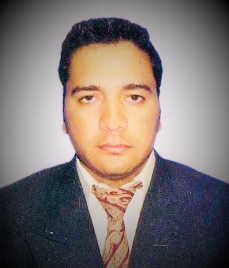                                               Having Valid UAE driving License~ Professional ~~ Customer Relationship Management ~ Banking Operations and Sales ~ Telecommunication services ~Industry Preference: Telecom/Retail/Sales/Banking/Customer Services/HospitalityPROFILE SUMMARYResult-oriented Professional with 08 years of experience in Sales and after sales services industry including:~ Business Development~ Customer Relation Management ~ System Implementation~Contact Center Management ~ Quality Assurance~ Banking Sales~ Telecommunication Sales~Field Sales~ Performance Management ~ Training & Development ~ Team Management ~Corporate SalesPresently associated with SHARAF DG for Etisalat channel partner sales and services.Holder of UAE driving license for field related activities in Sales and after sales.Dedicated to exceptional customer service with the ability to cultivate positive rapport by offering services beyond expectationsTrack record of attaining field sales and upselling by telesales for assigned targets on monthly basis by adopting best possible strategies and convincing customers for better usage as per their profile and segmentationProficient in creating and sustaining a dynamic environment that motivates the high performance amongst the team membersExpertise in monitoring the overall functioning of processes, identifying improvement areas and implementing adequate measures to maximize sales and customer satisfaction levelResourceful at maintaining relationship with clients to achieve quality service norms by resolving their service related critical issuesAchievement oriented professional with excellent people management skills and an ability to manage change with ease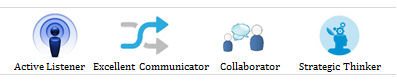 CORE COMPETENCIES/Skills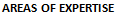 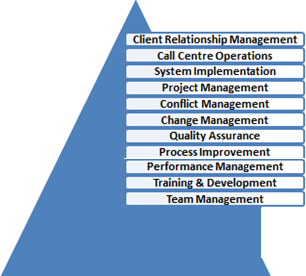  Proficient in operating MS Office (especially MS. Excel/Word)  Avaya Interaction Center (Call Center Agent Software) Oracle's Siebel CRM application.Collaborating with customers; visiting operational environments; conducting surveys; forming focus groups; benchmarking best practices while analyzing information and applicationsAttending to clients’ concerns & complaints and undertaking steps for effectively resolving themAvaya Call Management System (CMS Supervisor) Managing delivery of high-quality customer experience  over contact centerMapping and analyzing the client’s requirements and coordinating in developing and implementing processes in line with pre-set the guidelinesMonitoring the overall functioning of processes, identifying improvement areas and implementing adequate measures to maximize customer satisfaction levelLeading, training and monitoring performance of the team members for maintaining excellence in operations Having efficient time management and pressure handling capabilities 		 Communication: Fluent in English, Urdu, Hindi & Punjabi Languages (Including regional languages of Pakistan Like saraiki, Pothohari e.t.c) (Reading, writing and speech) Excellent communication & interpersonal skills Good negotiator, speakerWORK EXPERIENCE (U.A.E Employment Visa ending April 2019)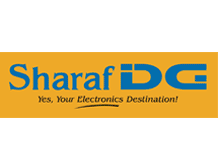 Key Accounts Manager (Business Development):Growth Path: April2015 to Dec2015--Field Sales Executive          Jan1016 to june2016--Corporate Sales Executive          July2016 to Current--Key Accounts ManagerCorporate Sales and telecommunication needs management for SMB sector.Company account management and responsible for bringing new business and growing revenue.Coordination with small medium business managements and suggestion of appropriate product.Field sales and after sales services for individual Laval and corporate Laval.Face to face meeting to clients and develop business and getting strong follow-up with clients.Making MIS of client base about client requirements for future use.Field Sales and door to door facilitation to retain strong relationship with clients. Making strong pipeline to meet monthly and quarterly sales targets.To maintain MIS to analyze perfect leads and pipelines as well as for client portfolio.Conduction of training and development program for new hires. Making follow-ups for all pending corporate cases and keeping up-to-date with customers.Preparing team sales performance report and intimate individuals about target status.Ensuring high level of customer satisfaction for long term relations.Handling complaints and forwarding to concerns. And keeping all related records.Follow-ups with installments of customers to ensure channel sales.Achievement: Got promotion within one year from sales executive to corporate sales executive.Products Currently Managing For Sales:		*Telecom Products (Fixed/Mobility)		 	*AMC (Annual Maintenance Contracts)			*IT Equipment (Hardware)				*Office Supplies		*Software (MS. Office, Zoho, Tally ERP Solutions)	                *Digital (Cloud Services, Data Center,) PROJECTS EXECUTED in Sharaf DGValue Added Tax ERP solution pre launce selling and conducted survey among base customersOffice supplies sales project selling and developing business in UAE marketProduct Training for all new coming sales associates.Arranging recreational activities and planning for a successful entertainment programs WORK EXPERIENCE (PAKISTAN)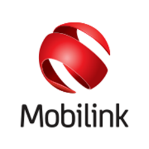 Mobilink (PMCL) Subsidiary of VimpelcomLast designation as Team Lead (Business Development)	Total Tenure: 06 Years (April 2009 to March2015)Growth Path: April2009 to May’2013: Field Sales and Customer Services Representative (Front & Back-end Operations) 	          June 2013 to March2015: Team Lead (Business Developments)Responsibilities:	      Key Accounts Executive (Business Development):Act as a liaison between customers and the organization Keeping high level of client engagement over phone and visits simultaneously. Visiting based SMB sector and probing for current telecom requirements and offering better solutions.Postpaid pro packages sales and aftersales services.  Handle customer queries and complaints,Provide excellent Customer Service with the highest degree of professionalism Responsible for assigned sales targets (daily, weekly, monthly, quarterly and annually) Operating Internet, Updating all records and documents (Hard copy as well as Soft copy) and Data Entry Team Lead ResponsibilitiesTeam management of the Sales and customer services.Reporting team’s individual and collective performance of team to next level.Maintaining own performance as well as helping team members to achieve  defined KPI’sCorporate account management (CAM) services, providing excellent services to existing customers and Upselling of company’s packages and services.Making strong and long term relation with corporate customers and generating new leads and completing sales target.Filed work for already generated leads from team and meeting with new customer to generate business.Involved in conducting daily analysis Supervised a team of highly skilled Executives that meets business requirements and standards, Assisted in designing ways to increase productivity through competition, and quality through training and TNAsInvestigation and Resolution (IRU) Department;Timely resolution of customer complaints and backend support of call centerForwarding unresolved issues to other network units.Gprs Troubleshooting.NPS (Net Promoter Score) projects;Maintaining NPS score of team and training team members to improve NPSService Center Department:Front end customer handling in service centers (offices).Resolving issues and taking feedback from customers about our services.PROJECTS EXECUTED in MobilinkGSMJSA: Jazz Prepaid Sales Activation through Contact Center (New Sales)IVR Implementation	Call Center - New Hire TrainingDaily sessions for new updates with staffUpselling Target Achievement trainingRecreational activities planning and implementationCall listening and performance improvement NPS (Net promoter Score) implementation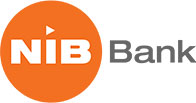 NIB Bank (April2008--March2009)  Worked as a Relationship Officer: (NIB bank is a bank of Singapore rendering banking services in Pakistan)Sales Department:Direct Field sales of bank products Like Small Business Loan, Mortgage Loan etc.Making long term good relation with customer and provide banking solutions at their door step.Meeting sales targets.Collection Department:Making collection for already sold loan in each month Meeting sales targets and forwarding delay instalment cases to related departments.Cash collection of customer at their door step.Qualification (All degrees are attested from foreign affairs and UAE embassy)CERTIFICATIONS / TRAININGS Coaching and Enhancing Performance, .Team Building, Unleash the Potential, .Critical Thinking and Innovation, .MS.Excel Basic, Mobilink Experience for a better Every day, .Net Promoter Score (NPS), .Effective Communication SkillsPERSONAL DETAILSDate of Birth:		27th Dec, 1985Relocation		ProfferedReligion			MuslimMarital Status		MarriedUAE Driving License 	 (20th Dec 2015 to 27th Dec2025) MBA(Marketing)[Riphah International university]C G.P.A 3.07 Feb 2008Bachelors in Commerce.(B-COM)(Punjab University)57%in 2005Inter in Commerce (I-COM) [Federal Board]56%in 2003Matriculation in science[OPF Public School]56%in 2001